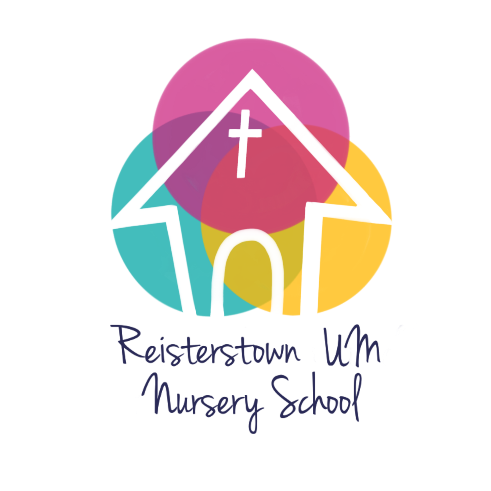 Reisterstown United Methodist Nursery School 		2022-2023 Calendar  (draft)September  2022		 	Parent Meeting 5	Labor Day – closed				6	School starts all classesOctober			21	Maryland State Teacher Conferences (MSDE) – closedNovember			11	Church event closure								      24, 25	 School closed – ThanksgivingDecember		      22-31	School closed for Christmas – 	January	2023		3	School reopens					16	School closed for MLK												February			20	School closed for President’s Day	March		         	 	conferences TBDApril		           	       3-10	SCHOOL CLOSED for spring break			 	11	School re-opensMay				29	School closed for Memorial DayJune				15	4’s graduation 11:00 - Sanctuary –					15	Last day in classrooms										16	School picnic –				All dates are subject to change.     This calendar is based on information known to us at this time.Your child’s teacher will provide you with a class calendar containing specific events related to your child’s program												Updated 2/6/22	